Ethical Standards Commissioner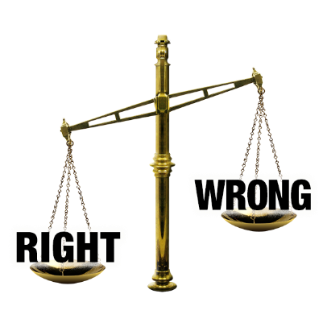 Our plan for our work                  from 2021-2024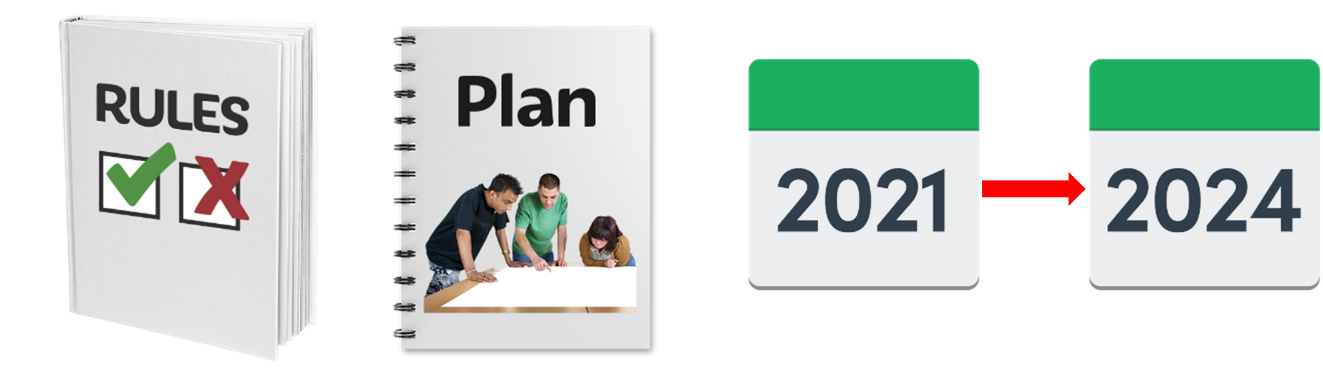 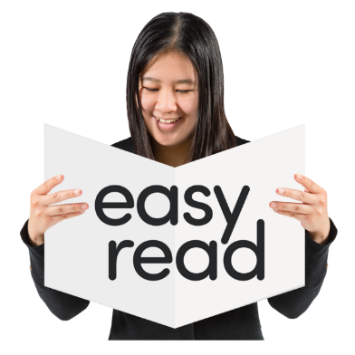 If you need this document in another format like large print, audio or Braille please contact us: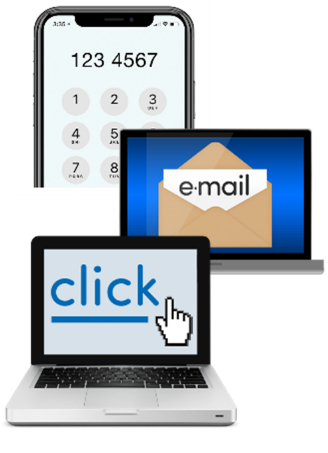 call 0300 011 0550email: info@ethicalstandards.org.ukor do it online at: 	www.ethicalstandards.org.uk/contact-usCopyright images © Photosymbols.  Prepared by Disability Equality Scotland    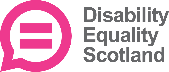 Copyright images © Photosymbols.  Prepared by Disability Equality Scotland    A message from Ian Bruce the Acting Ethical Standards CommissionerA message from Ian Bruce the Acting Ethical Standards Commissioner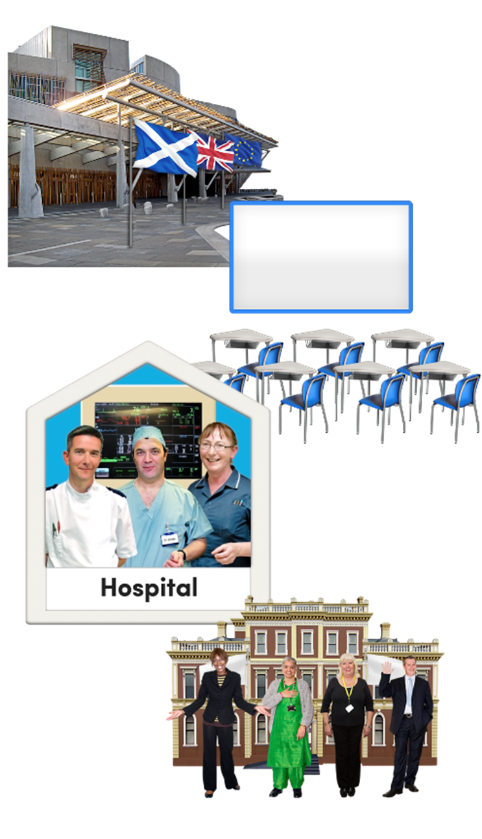 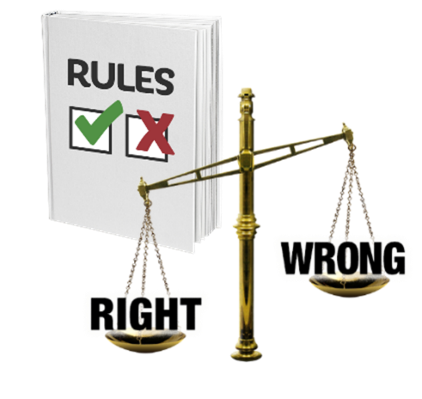 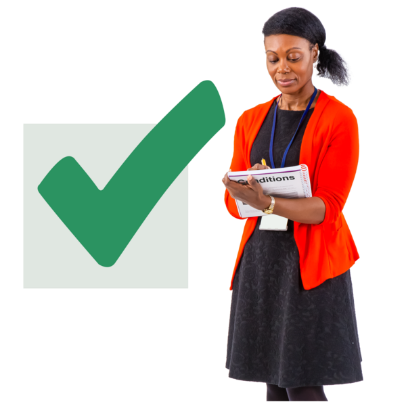 This plan has come out earlier than planned because:auditors had a review of our workwe got a lot more complaints about the conduct of people who work in public services. 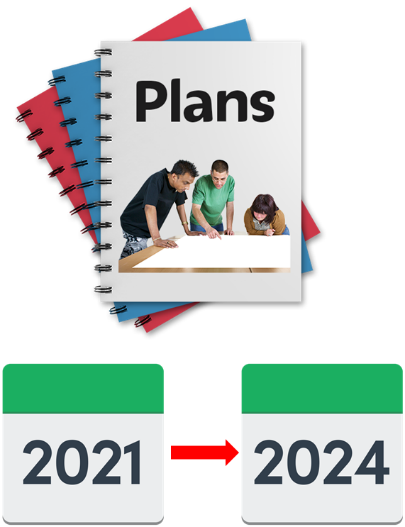 I thank the auditors for their work.Most of what they want to see happen is in this plan and the Biennial business plan.The biennial business plan tells people what we will do in the next 3 years and how we will do it.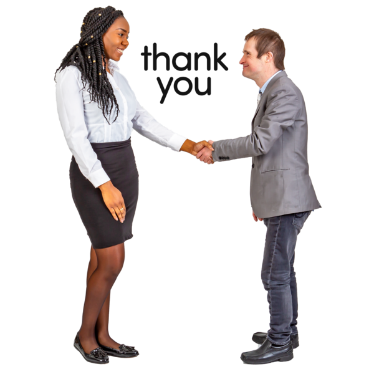 I want to say thank you to all the people and organisations that told us what they thought about the first version of this plan.Their views have helped us make this plan better.”What does the Ethical Standards Commissioner do?What does the Ethical Standards Commissioner do?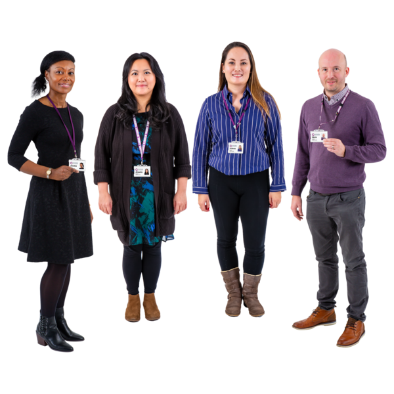 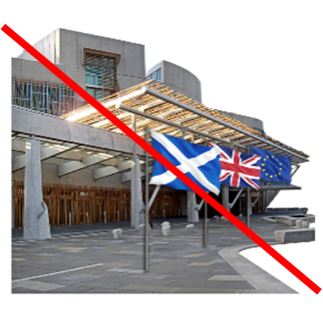 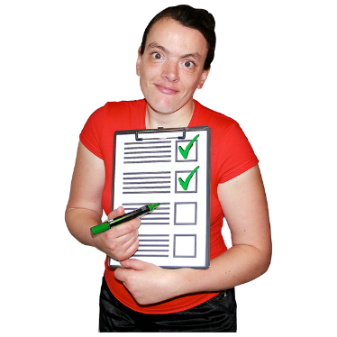 The Commissioner and their team are independent.The work the Commissioner does links with Scottish Government plans to make public services better.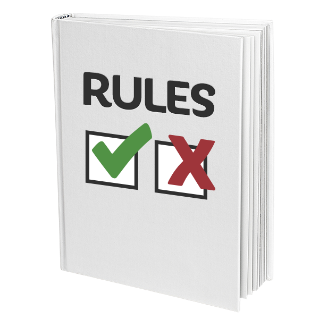 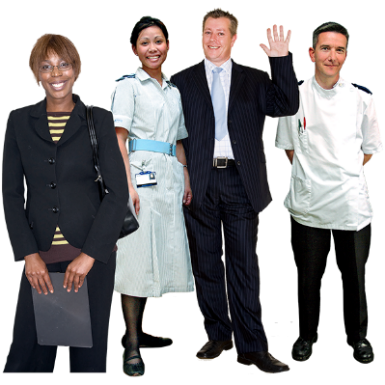 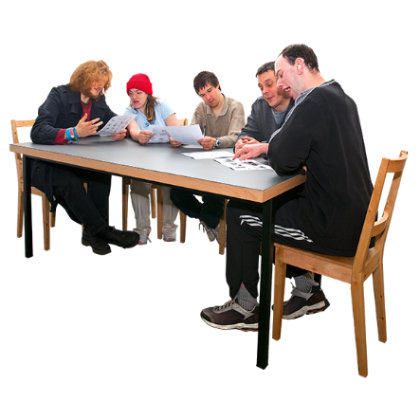 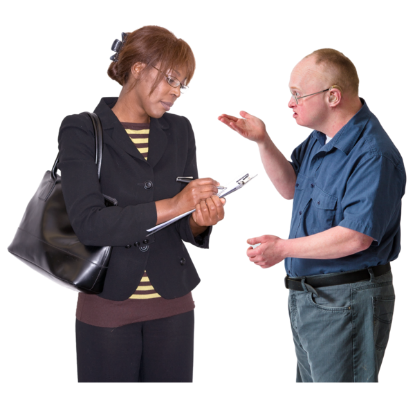 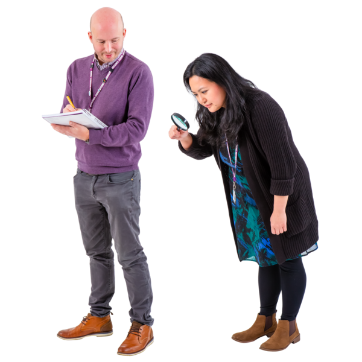 We investigate complaints about the conduct of:Members of the Scottish Parliament (MSPs)local councillors and board members of public bodies. 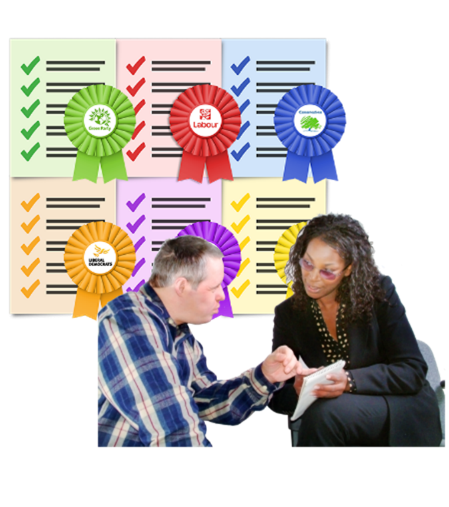 We investigate lobbyists who have not put their name on a Government list.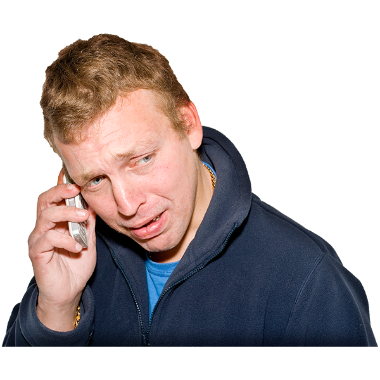 We investigate information from whistle-blowers.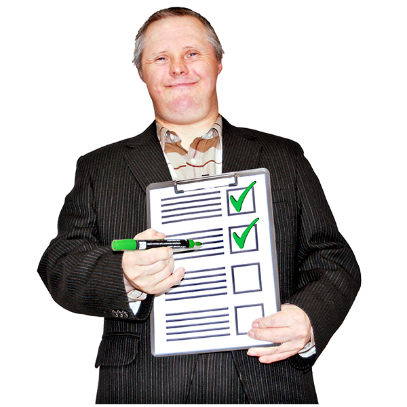 We report honestly and clearly about what we find. 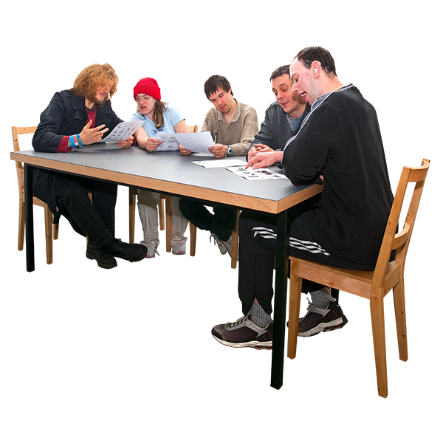 We check how Scottish Ministers make public appointments.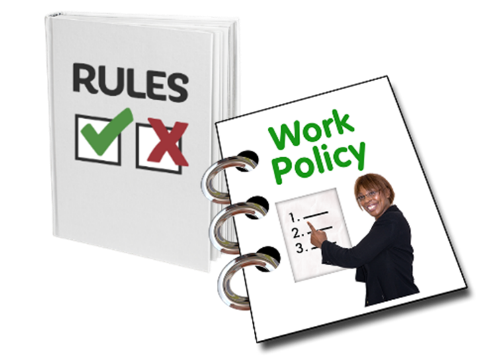 We make a Code of Practice for Ministerial Appointments to Public Bodies in Scotland.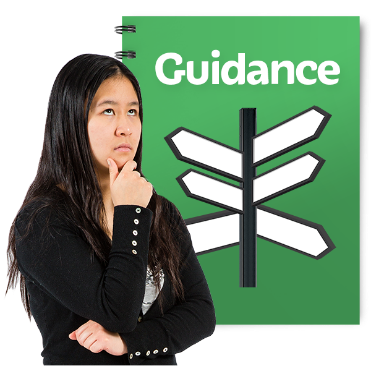 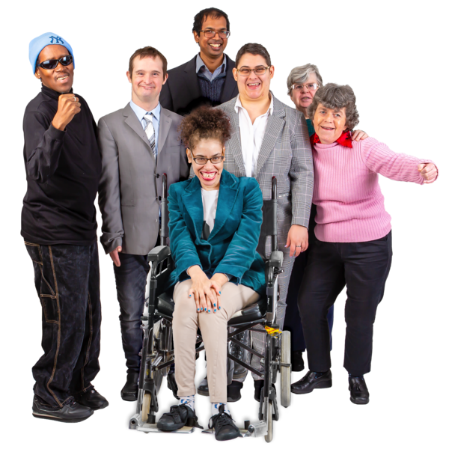 We give guidance and support to Scottish Ministers and boards to make sure they treat everyone who applies to be a board member fairly and boards are diverse.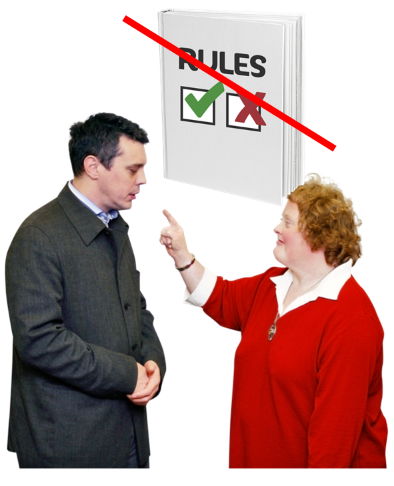 We investigate complaints when people or organisations have not followed the rules in the Code of Practice.We tell the Scottish Parliament when this happens.What we believe inWhat we believe in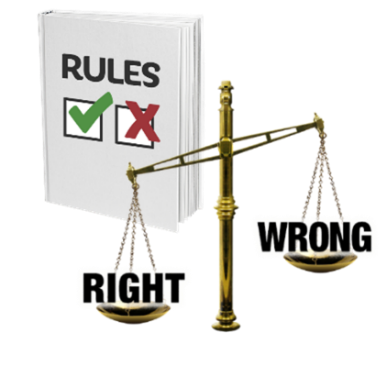 We will do all our work in an ethical way following the rules of what is right and wrong. 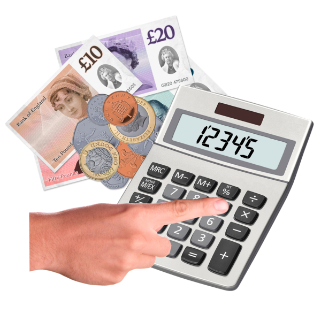 We will spend money in a good way.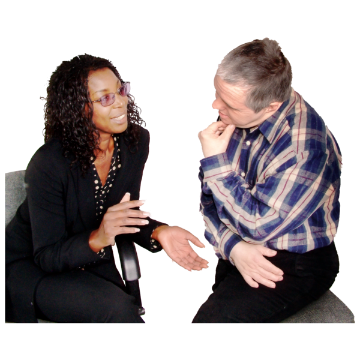 We will be honest and open about what we do. 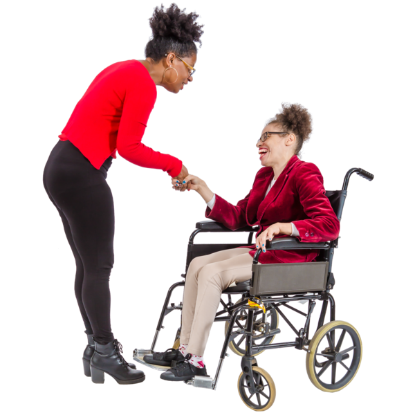 We will treat every individual and organisation that contacts us with kindness and respect so they can trust us.We will treat everyone fairly.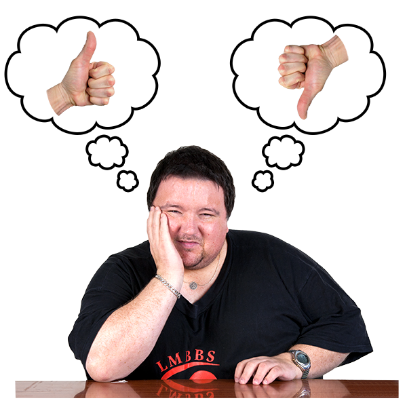 We will tell people when we get things wrong.We will show what we have learned and make our work better.What do we want to achieve?What do we want to achieve?Make sure we have the staff, money and materials to do our workMake sure we have the staff, money and materials to do our work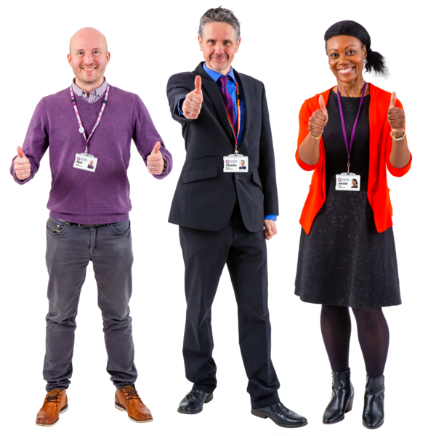 The people that work in our organisation are very important.We support them to feel comfortable, healthy and happy and to be proud of their work. Have a good complaints systemHave a good complaints system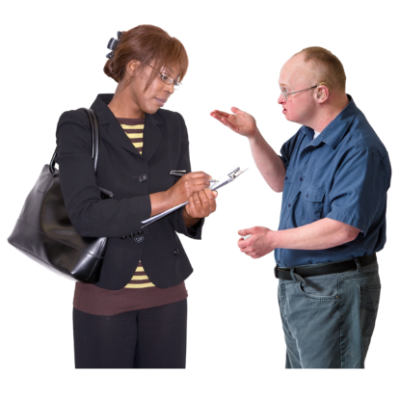 We will have a complaints system that:works wellhelps us to learnmakes sure people who work in public service have high standards.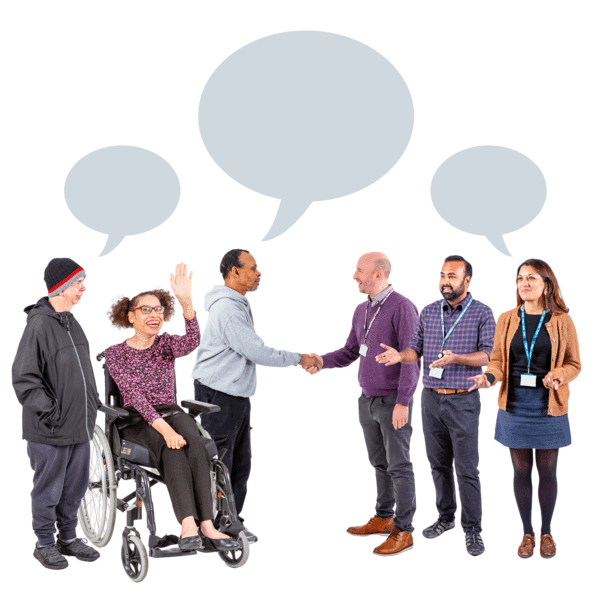 We will ask organisations we work with about how we deal with complaints.We will make changes because we listen to what people tell us.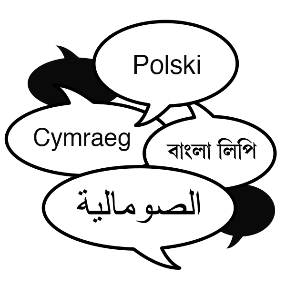 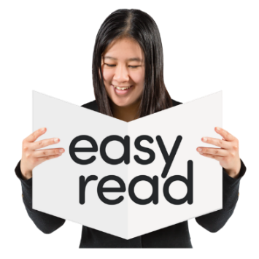 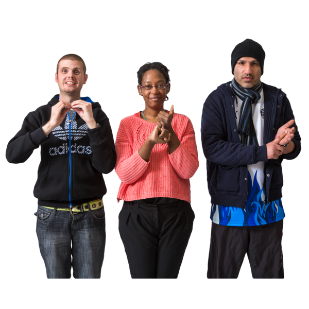 We will make a new document about how we do investigations.We will make parts of it in Easy Read, British Sign Language and other languages. 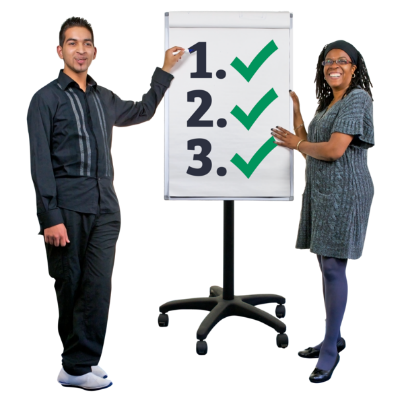 We will make sure staff are trained to do their jobs well and know: how to use the new Code of Practice and Codes of Conducthow to use the Public Sector Equality Duty in their work.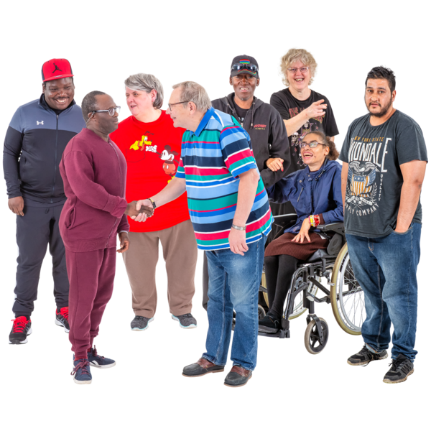 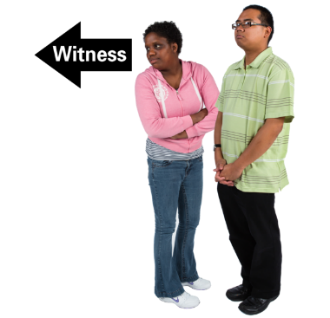 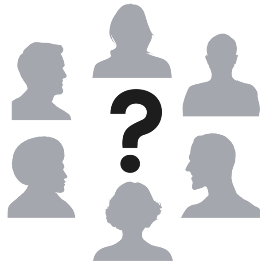 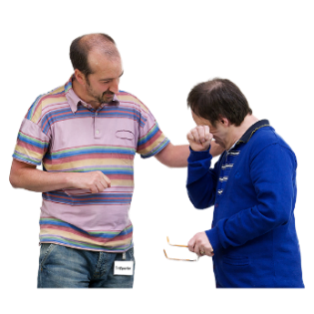 When we investigate complaints about bullying and harassment we will show there must be good support for:people making a complaintthe person being complained aboutwitnesses – people who have seen something happen.Tell people about our rules and how do our work Tell people about our rules and how do our work We will make sure our organisation has new and better rules about the way we work.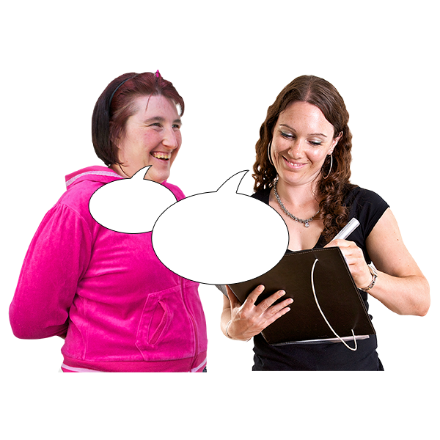 We will have ways to check our work.This will include surveys of people we work with. We will use the information they give us to make our work fairer and better.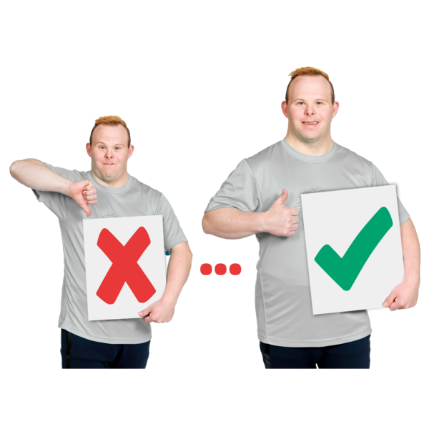 We will tell people about how the new Code of Practice has changed the appointments process.We will tell people about:things that work wellnew ways of workingwhat we have learnedwhat work could be better.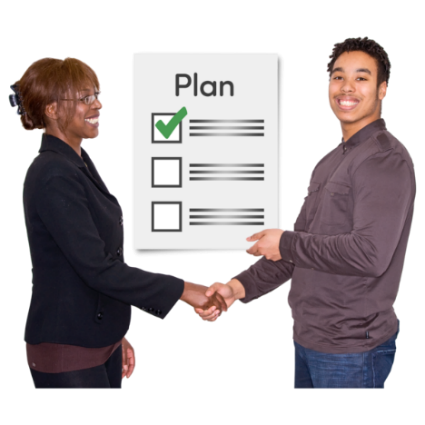 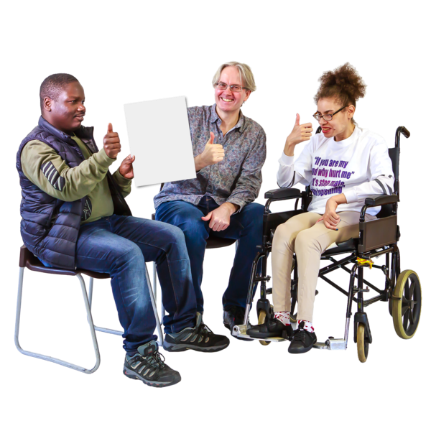 We will work with:the Scottish Governmentthe Scottish Parliamentthe Standards Commission for Scotland and stakeholdersto tell people about good ways of working and make sure organisations learn from our investigations and change things.We will help to make sure boards are diverse and look like the communities they work withWe will help to make sure boards are diverse and look like the communities they work with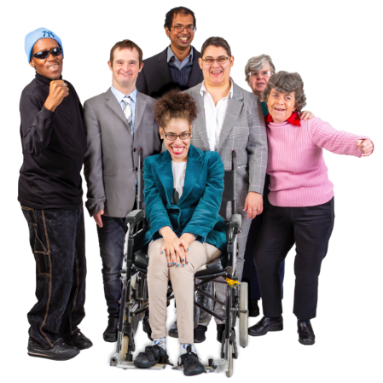 We will make sure the rules give us diverse boards that work well.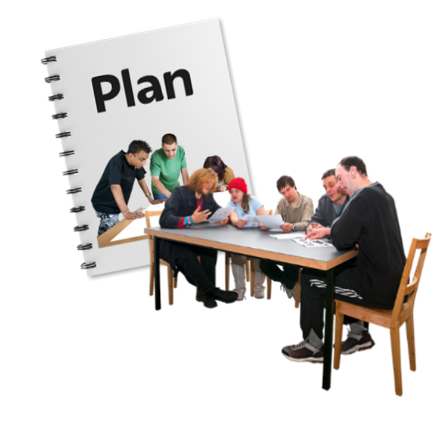 We will look for support to make changes to Diversity Delivers.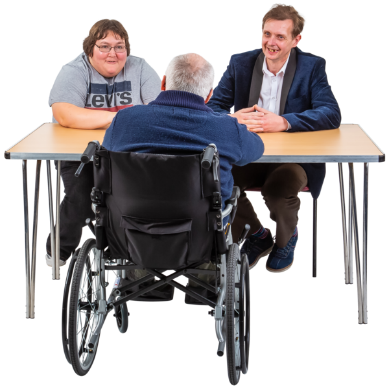 We will listen to what our stakeholders think before we make a new Code of Practice for board appointments.We will give guidance, training and support to everyone involved in appointing people to boards to make sure they know how to use the new Code.How we will tell people how well work is going:How we will tell people how well work is going: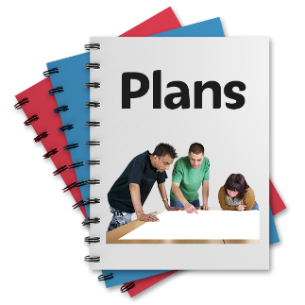 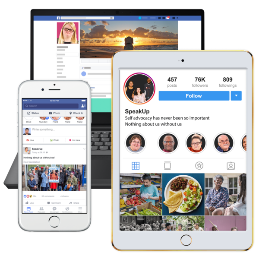 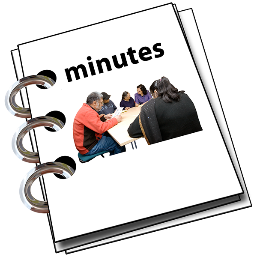 We do this:in our Annual Report and Biennial Business Planby putting the minutes of Senior Management Team meetings on our websiteusing social media.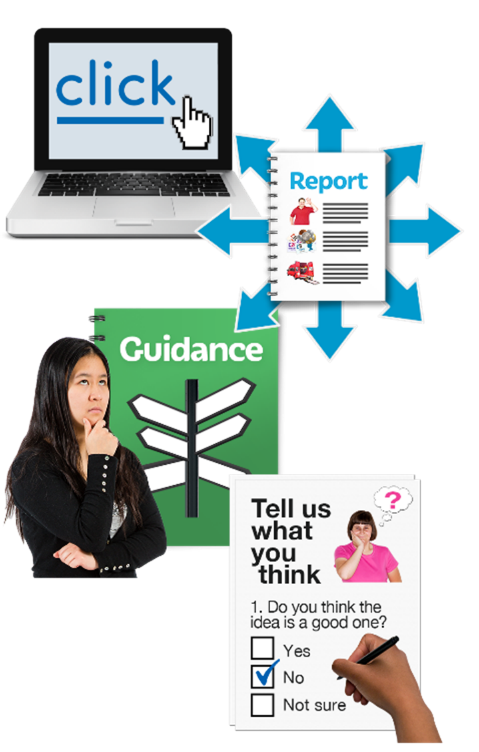 Our website has:reports about our work for Scottish Parliament Committeesinformation needed for laws and national guidanceinformation about what works well results of information we get from other organisations using surveys and other methods.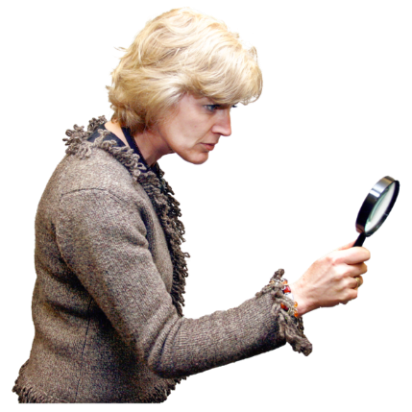 Our work is checked by:Scottish Parliament CommitteesThe Standards Commission for Scotland The Scottish Public Service Ombudsman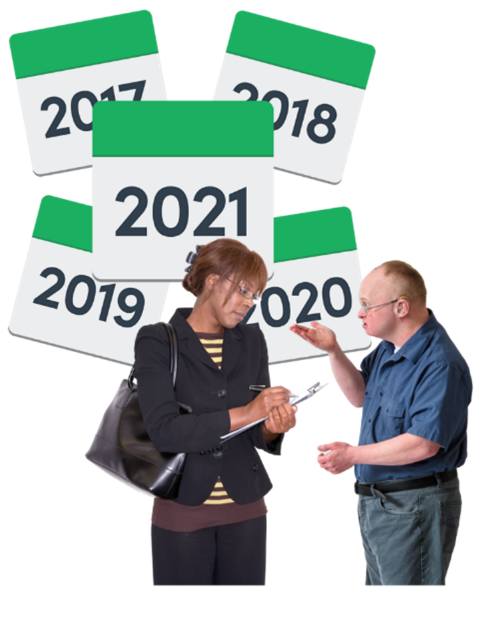 There will be more work for us because the changes to the Code of Conduct for MSPs mean people can complain about things that have happened at any time in the past.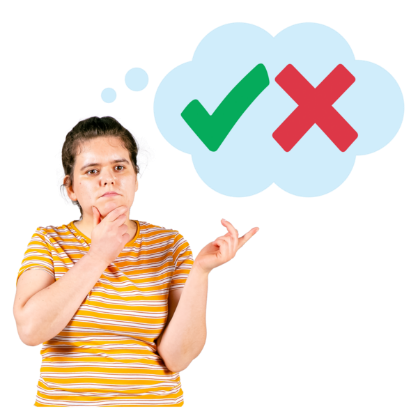 We worked with the Scottish Government and the Standards Commission for Scotland on the new Codes.The Standards Commission makes decisions about the complaints that we pass on to them.What will the plan cost?What will the plan cost?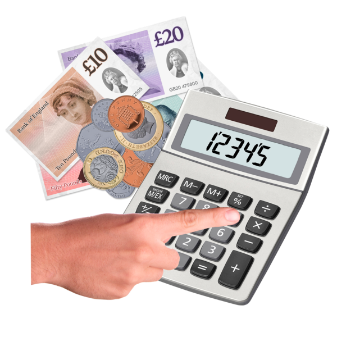 It will cost £1,051,000 in 2021/22.It will cost £1,145,000 in 2022/23.It will cost £1,153,000 in 2023/24.What work will be done when?What work will be done when?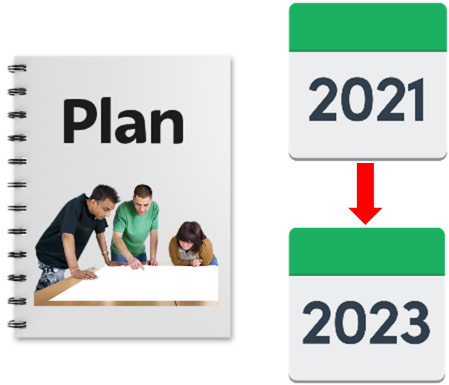 Dates are in our Biennial Business Plan 2021-2023.